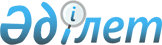 О снятии карантина и признании утратившим силу решения акима Малеевского сельского округа района Алтай от 08 сентября 2020 года № 2 "Об установлении карантина на территории урочища "Погуляйка" в селе Быково Малеевского сельского округа района Алтай Восточно-Казахстанской области"Решение акима Малеевского сельского округа района Алтай Восточно-Казахстанской области от 1 октября 2020 года № 3. Зарегистрировано Департаментом юстиции Восточно-Казахстанской области 6 октября 2020 года № 7618
      Примечание ИЗПИ.

      В тексте документа сохранена пунктуация и орфография оригинала.
      В соответствии с пунктом 2 статьи 35 Закона Республики Казахстан от  23 января 2001 года "О местном государственном управлении и самоуправлении в Республике Казахстан", подпунктом 8) статьи 10-1 Закона Республики Казахстан от 10 июля 2002 года "О ветеринарии", на основании представления руководителя государственного учреждения "Территориальная инспекция района Алтай Комитета ветеринарного контроля и надзора Министерства сельского хозяйства Республики Казахстан" от 24 сентября  2020 года № 520, аким Малеевского сельского округа района Алтай Восточно-Казахстанской области РЕШИЛ:
      1. Снять карантин на территории урочища "Погуляйка" в селе Быково Малеевского сельского округа района Алтай в связи с выполнением комплекса ветеринарно-санитарных мероприятий по ликвидации очага заболевания эмфизематозного карбункула крупного рогатого скота.
      2. Признать утратившим силу решение акима Малеевского сельского округа района Алтай от 08 сентября 2020 года № 2 "Об установлении карантина на территории урочища "Погуляйка" в селе Быково Малеевского сельского округа района Алтай Восточно-Казахстанской области" (зарегистрировано в Реестре государственной регистрации нормативных правовых актов за номером 7508).
      3. Государственному учреждению "Аппарата акима Малеевского сельского округа Восточно-Казахстанской области" в установленном законодательством Республики Казахстан порядке обеспечить:
      1) государственную регистрацию настоящего решения в территориальном органе юстиции;
      2) размещение настоящего решения на интернет-ресурсе акимата района Алтай после его официального опубликования.
      4. Контроль за выполнением данного решения оставляю за собой.
      5. Настоящее решение вводится в действие со дня его первого официального опубликования.
					© 2012. РГП на ПХВ «Институт законодательства и правовой информации Республики Казахстан» Министерства юстиции Республики Казахстан
				
      Аким сельского округа

В. Кузнецов
